Protecting Temporary Workers: Best Practices for Host Employers – Dissemination ToolkitExample Social Media Messages and ImagesExample Facebook and LinkedIn posts: Employing temporary workers? @NIOSH and partners released a set of best practices to help host employers better protect the safety and health of temporary workers. Find information on contracting with staffing companies, training, injury prevention and response, and more: https://www.cdc.gov/nora/councils/serv/protectingtemporaryworkers/host-employers.html?s_cid=3ni7d2-DToolkit-social_PTW_2022 Host employers of temporary workers should optimize the safety, health, and productivity of all workers. @NIOSH and partners released a set of workplace safety and health best practices for host employers and a suite of materials to implement them: https://www.cdc.gov/nora/councils/serv/protectingtemporaryworkers/host-employers.html?s_cid=3ni7d2-DToolkit-social_PTW_2022 Example Twitter posts:Employing temporary workers? @NIOSH and partners released workplace safety and health best practices for host employers. Find info on contracting with staffing companies, training, injury prevention and response, and more: https://www.cdc.gov/nora/councils/serv/protectingtemporaryworkers/host-employers.html?s_cid=3ni7d2-DToolkit-social_PTW_2022 Host employers of temporary workers should do their part to optimize the safety, health, and productivity of all workers. @NIOSH and partners released a new set of workplace safety and health best practices for host employers and a suite of materials to implement them: https://www.cdc.gov/nora/councils/serv/protectingtemporaryworkers/host-employers.html?s_cid=3ni7d2-DToolkit-social_PTW_2022 Example hashtags: #HostEmployers#Safety#Staffing#TemporaryWorkers#WempWorkers#WorkerSafetyImages: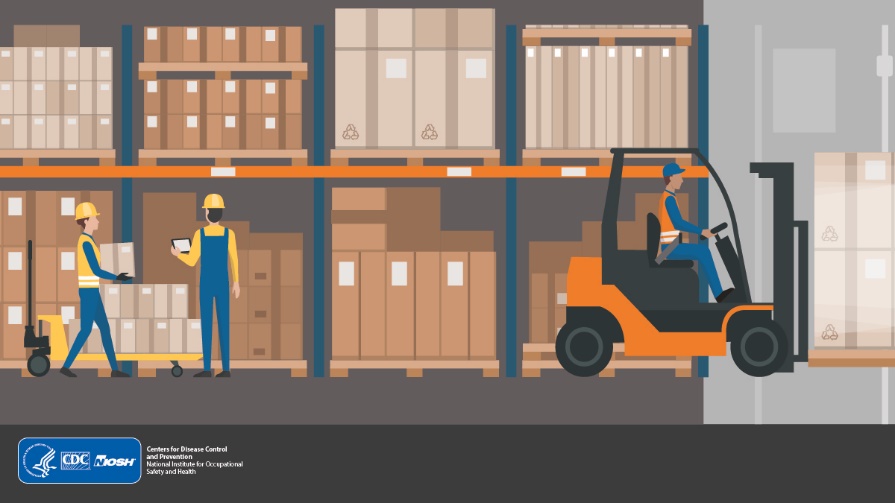 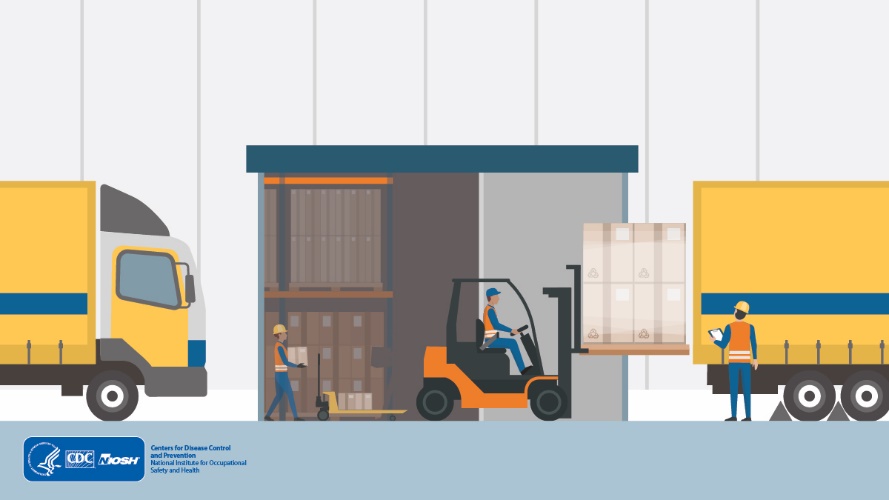 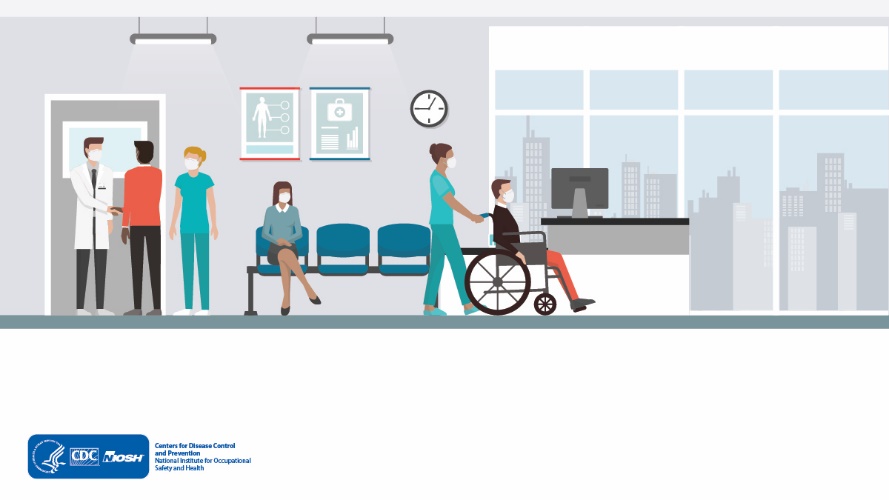 